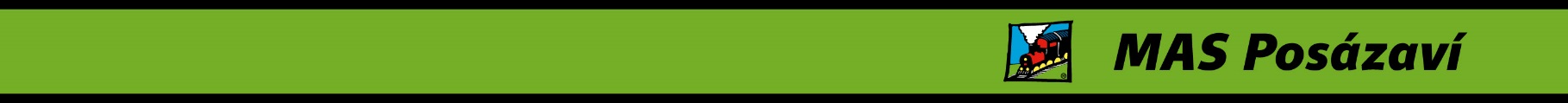 Čestné prohlášení o nepodjatostičlenů orgánů a kanceláře MAS PosázavíDefinice střetu zájmů  Nařízení (EU, Euratom) č. 966/2012 Evropského Parlamentu a Rady ze dne 25. října 2012 kterým se stanoví finanční pravidla o souhrnném rozpočtu Unie a o zrušení nařízení Rady (ES, Euratom) č. 1605/2002 definuje pojem střet zájmů pro účely provádění souhrnného rozpočtu EU v čl. 57 odst. 2 následujícím způsobem: 1. Účastníci finančních operací a jiné osoby podílející se na plnění rozpočtu a na jeho správě včetně přípravy na tuto činnost, na auditu nebo na kontrole se zdrží jakéhokoli jednání, jež by mohlo uvést jejich zájmy do střetu se zájmy Unie. 2. Pro účely odstavce 1 ke střetu zájmů dochází, je-li z rodinných důvodů, z důvodů citových vazeb, z důvodů politické nebo národní spřízněnosti, z důvodů hospodářského zájmu nebo z důvodů jiného společného zájmu s příjemcem finančních prostředků ohrožen nestranný a objektivní výkon funkcí účastníka finančních operací nebo jiné osoby podle odstavce 1.Pozn.: Při skutečném střetu zájmů dochází ke střetu mezi úkoly ve veřejném zájmu a soukromými zájmy člena orgánu MAS, při němž má člen orgánu MAS soukromé zájmy, které by mohly nepatřičně ovlivnit výkon jeho úkolů a povinností v daném orgánu MAS. Potenciálním střetem zájmů je situace, kdy člen orgánu MAS má soukromé zájmy, které jsou takové povahy, že by vznikl střet zájmů. PROHLÁŠENÍ O STŘETU ZÁJMŮ:Já, jakožto osoba zapojená do hodnocení a výběru žádostí o dotaci, čestně prohlašuji: nejsem si vědom, že bych se ocitl v potenciálním či skutečném střetu zájmů v souvislosti s výběrem a schválením projektů, o které se jedná. Já, jakožto osoba zapojená do hodnocení a výběru žádostí o dotaci, se zavazuji, že: v případě jakýchkoli pochybností, zda by se mohlo jednat o potenciální střet zájmů, nebo nastane-li okolnost, která by mohla k takovým pochybnostem vést, oznámím tuto skutečnost odpovědnému orgánu. Do doby rozhodnutí tohoto orgánu mi bude pozastavena veškerá činnost v dané věci.Já, jakožto osoba zapojená do hodnocení a výběru žádostí o dotaci, čestně prohlašuji: jsem si vědom důsledků, které by plynuly z udělení nepravdivého prohlášení. Já, jakožto osoba zapojená do hodnocení a výběru žádostí o dotaci, potvrzuji, že: všechny záležitosti, které mi budou svěřeny, uchovám v důvěrnosti, zachovám mlčenlivost o osobních údajích a o bezpečnostních opatřeních jejichž zveřejnění by ohrozilo zabezpečení osobních údajů dle zákona č. 101/2002 Sb. Zákon o ochraně osobních údajů a o změně některých zákonů, (např. nezveřejním žádné důvěrné informace, které mi budou sděleny nebo které zjistím). Informace, které mi budou sděleny, nezneužiji. Zejména souhlasím s tím, že budu uchovávat v důvěrnosti veškeré informace či dokumenty, které mi budou poskytnuty nebo které odhalím či připravím v průběhu hodnocení nebo na základě hodnocení, a souhlasím s tím, že tyto informace a dokumenty budou použity výhradně pro účely tohoto hodnocení a nebudou poskytnuty žádné třetí straně. Rovněž souhlasím, že si neponechám kopie žádných písemných informací, které mi budou poskytnuty). PROHLÁŠENÍ O NEPODJATOSTI:Já, jakožto osoba zapojená do hodnocení a výběru žádostí o dotaci, dále čestně prohlašuji, že: budu k hodnocení přistupovat nestranně, nebudu v rámci vyhlášené výzvy MAS hodnotit projekt ve stejné oblasti podpory, v rámci, které byla předložena žádost o dotaci žadatelem, který je jakýmkoliv způsobem spjat s mojí osobou, nebudu v rámci vyhlášené výzvy MAS hodnotit ani jiné projekty v oblastech podpory, ve kterých je podán projekt, na kterém jsem se aktivně podílel při jeho přípravě.PROHLÁŠENÍ O MLČENLIVOSTI:Já, jakožto osoba zapojená do hodnocení a výběru žádostí o dotaci, dále čestně prohlašuji, že: zachovám mlčenlivost o všech skutečnostech souvisejících s hodnocením žádostí, v souvislosti s hodnocením projektu získané informace nevyužiji k vlastnímu prospěchu, v souvislosti s hodnocením projektu získané informace neposkytnu třetím osobám, neumožním získat třetím osobám informace získané v souvislosti s hodnocením, nebudu v době hodnocení žádosti ani po jeho ukončení kontaktovat žadatele ani partnery posuzované projektové žádosti a nebudu od žadatele nebo partnera zjišťovat dodatečné informace ani sdělovat těmto subjektům výsledky svého posouzení. PROHLÁŠENÍ O VÝKONU ČINNOSTI:Já, jakožto osoba zapojená do hodnocení a výběru žádostí o dotaci, dále čestně prohlašuji, že: svým jednáním nezpochybním nezávislost posouzení, v souvislosti s hodnocením přijmu taková opatření, která znemožní únik informací ke třetím osobám, budu posuzovat žádosti pouze na základě údajů obsažených v projektové žádosti a na základě svých znalostí, posouzení budu provádět samostatně, podrobně se seznámím se všemi pravidly, která mohou být podkladem pro hodnocení. PROHLÁŠENÍ O DARECH A VÝHODÁCH Já, jakožto osoba zapojená do hodnocení a výběru žádostí o dotaci, dále čestně prohlašuji, že: nebudu vyžadovat ani přijímat dary, úsluhy, laskavosti, ani žádná jiná zvýhodnění, která by mohla ovlivnit rozhodování či narušit nestranný přístup, nedovolím, abych se v souvislosti se svou činností dostal do postavení, ve kterém budu zavázán oplatit prokázanou laskavost, nebo které mě učiní přístupným nepatřičnému vlivu jiných osob, nebudu nabízet ani poskytovat žádnou výhodu jakýmkoli způsobem spojeným s mojí činností, při výkonu své činnosti neučiním anebo nenavrhnu učinit úkony, které mě zvýhodnily v budoucím osobním nebo profesním životě, pokud mi v souvislosti s mojí činností bude nabídnuta jakákoli výhoda, odmítnu ji a o nabídnuté výhodě budu informovat místní akční skupinu. Datum podpisu:Místo podpisu:…………......................................... podpis dotčené osobyJméno a příjmení:Datum narození:Pozice v orgánech MAS Posázaví:Funkce v MAS Posázaví:V rámci Výzvy:Opatření / Fiche SCLLD: